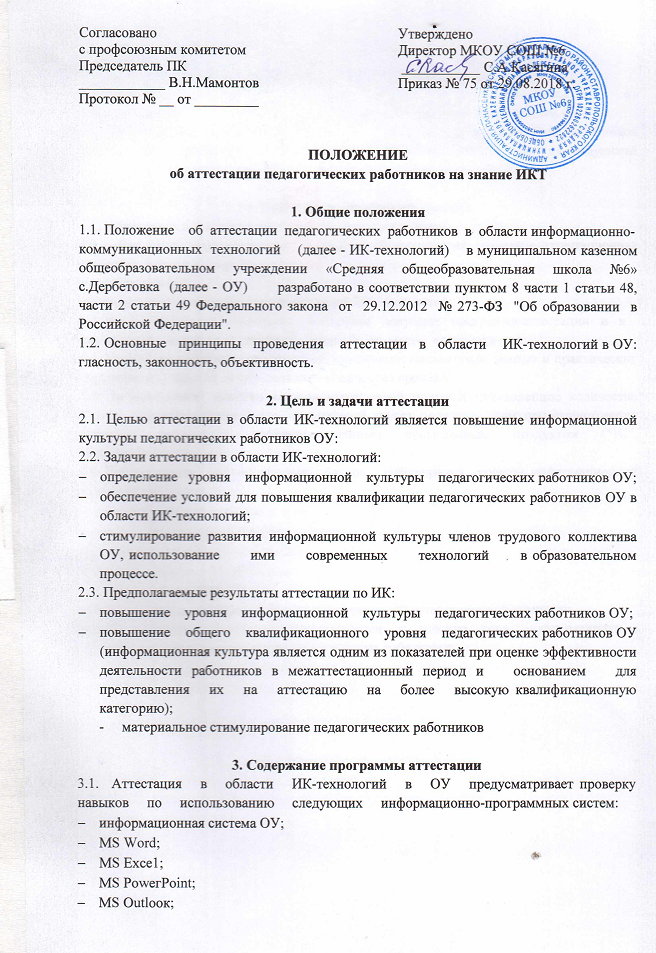 Net-школа;Интернет;работа с интерактивными досками.3.2. Программа     аттестации     корректируется     в     зависимости     от квалификационных требований к педагогическим работникам и потребностей ОУ.3.3. На основании результатов аттестации в текущем году и пожеланий работников    формируется    программа    курса    "Основы информационной культуры" на следующий год.4. Порядок проведения аттестации4.1.  Аттестация проводится не реже 5 лет согласно графику.4.2.  Для проведения аттестации в области ИК-технологий создается аттестационная комиссия, в состав которой входят:руководитель ОУ;руководитель методического формирования ИК-технологий;4.3. За   3    месяца   до   аттестации   работники   получают   программу аттестации   и   в   письменной   форме   извещаются о   времени   и   месте   ее проведения.4.4. Процедура аттестации предполагает выполнение письменных, устных и практических (технических) заданий за определенное количество времени.4.5. За выполнение каждого задания аттестуемый получает определенное количество баллов. Дополнительные баллы аттестуемый может получить, если продемонстрирует владение каким-либо специализированным программным продуктом ("1С", "Консультант+" и т. п.).4.6. В зависимости    от   набранных    баллов    определяется   уровень информационной культуры работника:высокий уровень -  81-100 балловвыше среднего - 61-80 балловсредний уровень - 41-60 балловнизкий уровень - 20- 40 балловне аттестован - 1-20 баллов4.7. Результаты аттестации оформляются протоколом аттестационной комиссии.4.8. По   решению   аттестационной   комиссии   в   течение   года   могут назначаться повторные процедуры аттестации для отдельных работников.